Expression of InterestMarket Stall Holders Food Vendors ExhibitorsHelidon State School 150th Anniversary FeteSaturday May 11th 2024 12:30pm to 7:00pm16 School St, Helidon QLD 43442024 is a very exciting year for Helidon State School as we will be celebrating our 150th Anniversary. The major event planned for 2024 is our Anniversary Fete where our aim is to invite the whole of the Helidon community and the surrounding district to join us in our celebrations.What you will receive for your site fee:Reservation of a site at the feteAcknowledgement of your business prior to and during the event in school marketing publications and campaigns (Eg. newsletters, fete bulletins, and school social media).The satisfaction of supporting the Helidon State School P&C to support the school in its educational and wellbeing programs and initiatives.All proceeds will support the educational and wellbeing programs of Helidon State School.For more information:Website:   https://helidonss.eq.edu.au/our-community/150-th-anniversary-in-2024Facebook:   https://www.facebook.com/HelidonSS (see Events for the fete)Email:    PandC@helidonss.eq.edu.au Sites are limited. Applications are completed and signed correctly and ALL relevent documents have been provided. Successful applicants will be notified within 14 days.Site Holder Application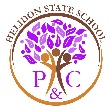 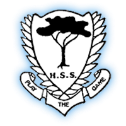 Helidon State School 150th Anniversary Fete – May 11th 2024Complete this form and other required documents stated in the T&Cs in either printed or digitally and return to Helidon State School:Email: PandC@helidonss.eq.edu.au (preferred)Mail: 16 School St, Helidon QLD 4344Conditions:Site holders are market stall holders, food vendors and exhibitors.Agreement:I/We, , (site holder) agree to the Conditions outlined in this document._____________________________________		Signature/s						DateApproval is given the abovementioned site holder application._____________________________________		_______________________Principal’s Signature						DateContact name/s:    Type of site holder (check relevant box):  Market stall holder     Commercial Food Vendor  ExhibitorCompany/Business/Stall Name:    ABN (if applicable):    Contact phone number:    Postal Address:    Email address:    Website address:    Facebook address:    Description of products:   Other relevant information or requests:    Make, model and registration number of your vehicle: Site size (check relevant box):    Standard 4m x 4m site for market stall holders and exhibitors ($50)    Double site 7m x 4m site for market stall holders and exhibitors ($85)    Commercial Food vendor – site size will be discussed closer to the event ($150)    I/We will be bringing a generator to run electrical equipmentI would be willing to:    Donate a prize to be raffled at the fete to the value of $     Make a further donation to the Helidon State School P&C (Eg. cash amount,       a percentage of revenue on the day, and in-kind product or service). Please specify: A member of the P&C working group will be in contact to discuss your generous gift.Please read the attached Details and Conditions, and sign and date in the space provided.A site map with your site location, including details of driveway routes in and out of the school grounds will be emailed approximately 2 weeks prior to the fete. Fete organisers use only:Site number / location: _____________________________    Invoice for $________emailed / posted ________ (initials)    Payment of $________ received and receipted. ________ (initials)    Donation offered. Details: _______________________________________________________________Documents provided (staple to this application):    Current public liability insurance certificate of currency. Sighted by: ________ (initials)    Current food service licence (food vendors only). Sighted by: ________ (initials)    Current copy of a workers’ compensation policy of insurance (if required). Sighted by: ________ (initials)Market stall and exhibitor site fee$50 per 4m x 4m site. $85 for a double 7m x 4m siteFood vendor site fee$150 per sitePaymentAInvoices will be issued by the Helidon State School P&C. The due date to secure your site will be 30 days from the issuing of your invoice. An official receipt will be provided after payment is confirmed.Set up timesSite holders agree to be set up by 12:00pm until 5:30pm. The fete will conclude by 7:30pm following a fire works display. Site holders will not be permited to leave during the firework display due for WH&S reasons.Parking for market stall holdersMarket stall holders and exhibitiors agree that all vehicles are to be parked outside the school grounds between 12:00pm and and 5:30pm. Entry and exit will be via the gate in Plant St. If a market stall holder requires their vehicle to be adjacent to their site please make this request on the application form. Due consideration will be given by the organising working group.Vehicle detailsSite holders agree that only the vehicle fitting the description as per the application form will be permitted to enter the school grounds. Site holders are responsible for updating any changes to their vehicle details prior to the fete.Power and LightingPower and lighting may not be available. Generators may be allowed provided they do not create excessive noise.PromotionSite holders may display signage, however the size must be contained within the boundary of their site.The school will be glad to acknowledge business leading up to the fete. See details in the application form.Insurance and compliance All site holders must hold current insurance, including public liability insurance for a minimum of $20M.Food vendors are to provide a current copy of their food business license as per the Food Act 2006.If site holders are employing staff, a copy of a workers’ compensation policy of insurance in accordance with the Workers’ Compensation and Rehabilitation Act 2003.Your siteSite holders agree to leave their site tidy and free of rubbish. Rubbish should be placed inside tied/sealed bags in the skip bins provided, or take it with them.Community expectationsThe fete will be conducted within the grounds of the Helidon State School (‘the school grounds’) and as such is a family orientated school event.Site holders will conduct themselves and their volunteers and employees according to the Helidon State School values of being Respectful, Responsible, and Safe. Site holders agree that they will be directed by the school Principal to leave the school grounds immediately if their behaviour or the behaviour of their volunteers and employees does not meet school and community expectations, and will forfeit their site fee.Registration on the dayAll site holders (including volunteers and paid employees) will be required to sign in and out as per the school’s OH&S procedures.CancellationSite bookings may be cancelled by negotiation between the site holder and the President of the Helidon State School P&C Association. The will be no refund if the site holder cancels their booking 4 weeks prior to the fete.SelectionAll applicants will be considered in the context of the HELIDON STATE SCHOOL P&C SPONSORSHIP POLICY. Consideration will be given to ensure there is a balanced and diverse range of stall holders.